§1826-B.  DefinitionsAs used in this subchapter, unless the context indicates otherwise, the following terms have the following meanings.  [PL 1985, c. 359, §3 (NEW).]1.  Persons with disabilities.  "Persons with disabilities" means individuals who have physical or mental impairments that substantially limit one or more major life activities, have a record of those impairments or are perceived to have those impairments.[PL 2003, c. 515, §2 (RPR).]2.  Work center.  "Work center" means a program that provides vocational rehabilitation services to individuals with disabilities to enable those individuals to maximize their opportunities for employment, including career advancement. For the purposes of sections 1826‑A and 1826‑C, a work center must meet the following conditions:A.    [PL 1999, c. 543, §1 (RP).]B.  Has complied with occupational health and safety standards required by the laws of the United States or this State;  [PL 1985, c. 359, §3 (NEW).]C.  Employs during the fiscal year in commodity production or service provision persons with disabilities at a quota of not less than 66% of the total hours of direct labor on all production, whether or not government related; and  [PL 2003, c. 515, §3 (AMD).]D.  Has, is part of or demonstrates a formal relationship for support with an ongoing placement program that includes at least preadmission evaluation and annual review to determine each worker's capability for normal competitive employment and maintenance of liaison with the appropriate community services for the placement in the employment of any of its workers who may qualify for that placement.  [PL 2003, c. 515, §4 (AMD).][RR 2015, c. 1, §2 (COR).]3.  Director.  "Director" means the Director of the Bureau of General Services within the Department of Administrative and Financial Services.[PL 2007, c. 395, §2 (NEW).]SECTION HISTORYPL 1985, c. 359, §3 (NEW). PL 1999, c. 543, §1 (AMD). PL 2003, c. 515, §§2-4 (AMD). PL 2007, c. 395, §2 (AMD). RR 2015, c. 1, §2 (COR). The State of Maine claims a copyright in its codified statutes. If you intend to republish this material, we require that you include the following disclaimer in your publication:All copyrights and other rights to statutory text are reserved by the State of Maine. The text included in this publication reflects changes made through the First Regular Session and the First Special Session of the131st Maine Legislature and is current through November 1, 2023
                    . The text is subject to change without notice. It is a version that has not been officially certified by the Secretary of State. Refer to the Maine Revised Statutes Annotated and supplements for certified text.
                The Office of the Revisor of Statutes also requests that you send us one copy of any statutory publication you may produce. Our goal is not to restrict publishing activity, but to keep track of who is publishing what, to identify any needless duplication and to preserve the State's copyright rights.PLEASE NOTE: The Revisor's Office cannot perform research for or provide legal advice or interpretation of Maine law to the public. If you need legal assistance, please contact a qualified attorney.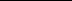 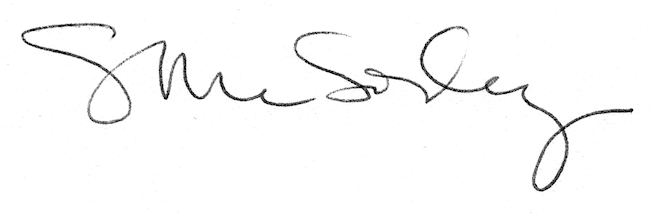 